Daily Family Together ActivityFor each day of the week, Barningham CEVC Primary School will share one activity that families can do together. With children now spending so much time doing their learning on computers or tablets, these activities are designed to move away from the computer and bring the family together. This is an optional activity and so does not need to be completed as part of the children’s home learning but if you would like to take part and share your activities with us, we would love to see them!Tuesday 2nd FebruaryChocolate Cornflake Cakes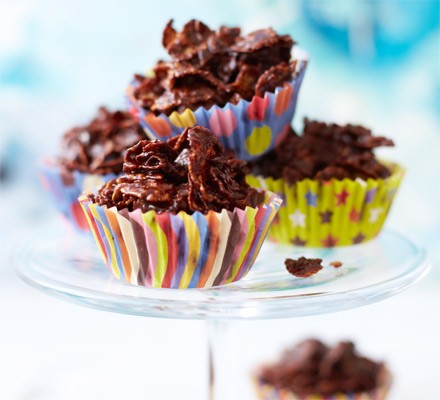 Activity: Step 1 – weight out the ingredients.Step 2 – Put the butter, milk/dark chocolate and golden syrup(optional) in a microwavable bowlStep 3 – Melt this briefly in the microwave. Step 4 – Stir the ingredients together with the cornflakes (or any other plain cereal you have)Step 5 – spoon the mixture into cupcake cases or onto a baking tray. Put in fridge to set.What you will need: 50g butter, 100g of milk/dark chocolate (broken into chunks), 100g cornflakes (or any other plain cereal you have at home), 3 tbsp golden syrup (optional), muffin cases or baking tray. Extension activities: https://www.bbcgoodfood.com/recipes/cooking-kids-chocolate-cornflake-cakes-0 full recipe can be found here.This recipe makes around 12 cakes. If you want to double the recipe, how much of each ingredient will you need?